                                      проект                                              		   
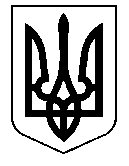 УКРАЇНАНОСІВСЬКА  МІСЬКА  РАДАНОСІВСЬКОГО  РАЙОНУ ЧЕРНІГІВСЬКОЇ  ОБЛАСТІВИКОНАВЧИЙ  КОМІТЕТР І Ш Е Н Н Я     грудня 2018 року              	     м. Носівка	   	         	             № Про виділення коштів із загального фонду міського бюджету на поховання одинокого громадянина	 За   повідомленням  Носівського відділення поліції Ніжинського ВП ГУ НП в Чернігівській області 20 листопада поточного року було виявлено труп громадянина, і встановлено факт ненасильницької смерті. Проведеними заходами Носівського відділення поліції виявити родичів померлого громадянина не вдалося. Керуючись статтями 28, 34 Закону України „Про місцеве самоврядування в Україні», враховуючи акт виконаних робіт ФОП Литвин В.М. та інші подані документи, виконавчий комітет міської ради вирішив:Виділити кошти із загального фонду міського бюджету для поховання одинокого громадянина Ігнатченка Григорія Анатолійовича, 06.05.1980 року народження, жителя вул. Кутузова, 7, с. Ставок Носівського району, в сумі 4365 гривень. Відділу бухгалтерського обліку та звітності виконавчого апарату міської ради (Самокиш В.С.) згідно із актом виконаних робіт перерахувати  ритуальному підприємству кошти з міського бюджету на покриття витрат по похованню померлого одинокого громадянина.Контроль за виконанням даного рішення покласти на виконавчий комітет міської ради.          Міський  голова                                                     В.М.Ігнатченко        